INFORMAČNÍ LETÁK OBCE KARLOVA VES 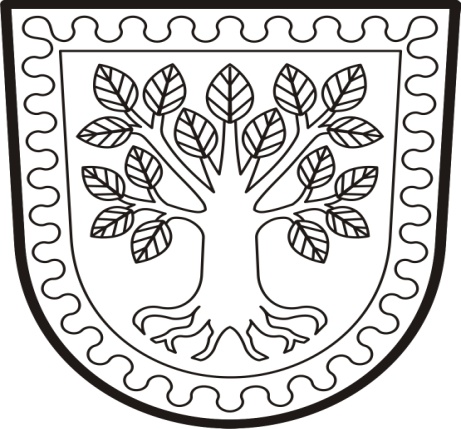 ČERVENEC,SRPEN 2016Slovo starostky :Dovolte mi, abych u příležitosti vydání třetího Zpravodaje  v  roce 2016, vás informovala  o důležitých akcích letošního léta. dovolte, abych Vás pozdravila v letním, momentálně horkém čase a popřála vám všem příjemné letní dny a dětem pohodové prázdniny.Aktuální informace obecního úřadu:Obecní zastupitelstvo schválilo podání žádostí o dotaci na MMR a na Středočeský kraj.Na Ministerstvo pro místní rozvoj jsme již podali žádost na pořízení Územního plánu obce Karlova Ves.  MMR - žádost o dotaci byla schválena a obec získala dotaci na pořízení územního plánu v částce 108 tis. Ze  zasedání obce dne 8.2.2016 a 21.3.2016Schválení OZV – 1/2016 – o místním poplatku za provoz, shromaždování a odstraňování komunálního odpaduSchválení darovací smlouvy BABYBOX – na základě žádosti p. Ludvíka Hesse o finanční příspěvek na zřízení ,, bedýnky na nechtěná lidská mláďata" v Masarykově nemocnici v Rakovníku rozhodli zastupitelé o příspěvku ve výši 3000,- Kč. Schválení darovací smlouvy na akci ,, Čistá Berounka", zastupitelstvo na základě žádosti od Rakovnicko o.p.s, schválilo příspěvek ve výši 1000,- KčZadání projektové dokumentace na budovu za OÚ ( bývalé záchodky, sklad)Smlouvu o uzavření budoucí smlouvy o zřízení věcného břemene- služebnosti a smlouvu o právu provést stavbu vedení O2 v komunikaci ( ke koupališti a umístnění rozvodného zařízení)Zastupitelstvo schválilo zřízení veřejného osvětlení v parku: investice byla ve výši: 37 tis.Zastupitelstvo schválilo výrobu obecní vlajky a znaku – firma NEKAZastupitelstvo schválilo akci Máje 2016 – profinancování nákladů spojených s tradicí Máje ve výši 15 tis.Zastupitelstvo schválilo petici proti přehradě na Berounce. Petice byla předána petičnímu výboru. Karlova Ves se připojila k dalším obcím našeho regionu a k obcím mikroregionu Hudlicko.Odečet  vody V týdnu od 18. do 21. dubna budou prováděny odečty vody. Vyúčtování spotřeby pitné vody bude ihned na místě. Pokud nebudete v místě bydliště, nahlaste stav vodoměru neprodleně v kanceláři  OÚ.Sběrný dvůrOd 13. 4. 2016 došlo ke změně provozních hodin a to : Středa :    16 - 17 hodinNeděle :   10 – 12 hodinV termínu 23.4. – 24.4.2016 bude přistaven kontejner na velkoobjemový odpad . So, ne :  10 – 12 hodinNebezpečný odpad : do 20. 4. 2016  můžete uložit nebezpečný odpad do areálu sběrného dvora.Poplatky :Poplatek za psa na rok 2016 – 100 ,-KčPoplatek popelnice na rok 2016 – 500,- Kč/ dosp.osoba                                                             300,- Kč/ dítě do 18 let                                                             500,- Kč/ rekr. objektPřipomínáme, že splatnost poplatků byla do 31. 3. 2016. Poplatek můžete zaplatit každé pondělí od 17.30 – 18.30 hod. nebo po – čt od  8.00 – 11.30  hod. v kanceláři OÚ, případně na    účet obce 0540598349/0800, variabilní symbol je č.p. nemovitosti.  Nebudou-li poplatky zaplaceny poplatníkem včas nebo ve správné výši, vyměří mu obecní úřad poplatek platebním výměrem nebo hromadným předpisným seznamem.Včas nezaplacené nebo neodvedené poplatky nebo část těchto poplatků může obecní úřad zvýšit až na trojnásobek; toto zvýšení je příslušenstvím poplatku.Žádáme ty, kteří neuhradili poplatek za odpad a ze psů, aby tak učinili nejpozději do 20.4.2016.Humanitární sbírka pro Diakonii BroumovDo 20.5.2016 můžete darovat veškeré oblečení, lůžkoviny, prostěradla, ručníky, obuv, hračky, nádobí. Věci zabalte do igelitových pytlů nebo krabic, aby se nepoškodily transportem. KulturaPálení čarodějnic V sobotu 30. 4. 2016 v podvečer na ,, Seči  ". Občerstvení zajištěno, v pozdějších večerních hodinách malý ohňostroj. Čarodějky a čarodějové vítáni. Další informace budou upřesněny na plakátech.Zájezd do Třeboně7. května 2016 odjezd v 7. 00 hodinMěsto Třeboň  je významnou památkovou a přírodní rezervací. Proto je hojně navštěvováno turisty a lázeňskými hosty. Ve městě jsou dvojí lázně: Bertiny lázně a Lázně Aurora. Sídlí zde podnik Rybářství Třeboň, největší rybářství v Evropě a  pivovar  Regent, který se rokem založení 1379 řadí mezi nejstarší pivovary na světě. Státní zámek Třeboň je pravděpodobně pátým největším areálem tohoto typu v Česku. Přestavba pivovaru do současné podoby se uskutečnila ve druhé polovině 19. století.  U vstupní brány do areálu pivovaru je prodejna a na nádvoří stojí pivnice, kde můžete ochutnat všechny druhy vyráběného piva, i kvasnicové.  U pivovaru má stanici okružní vyhlídkový „Třeboňský vláček", spojující oboje třeboňské lázně, přes Masarykovo náměstí a  Schwarzenberskou  hrobku.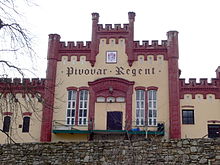 Program :    10.00 hod  -  po příjezdu do Třeboně následuje volný program   14.00 hod  -  plavba kolem Světa za 50 min    15.15 hod -   prohlídka pivovaru Regent a ochutnávka  piva Poplatky :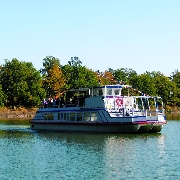 Loď :   100 Kč -  dospělí, 50,- Kč – dítě                              Prohlídka pivovaru:130,- Kč - dospělí s ochutnávkou110,- Kč – dospělí bez ochutnávky100,- Kč – dítě 6-12 let bez ochutnávkyCena za dopravu :150,- Kč : dospělí70,- Kč   : dítěZájemci se mohou přihlásit na Obecním úřadě nebo na tel : 728755756Zájezd do ZOO Plzeň4. ČERVNA  2016   ODJEZD : 8.00 HODZoologická a botanická zahrada města Plzně je druhá nejstarší ZOO v České republice. Plzeňská ZOO je nejnavštěvovanější turistickou atrakcí Plzeňského kraje a 4. nejnavštěvovanější zoo v České republice. Od roku 2007 překračuje   pravidelně roční návštěvnost počet 400 000 osob.  DinoPark Plzeň je zábavní a vzdělávací park v Plzni. Jedná se o nejstarší z DinoParků na území České a Slovenské republiky, který byl založený v roce 2003. Vznikl jako kombinace naučné stezky využívající nejnovější technologie včetně 3D kina a dětských atrakcí a herních prvků umístěných v přírodním prostředí v blízkosti Zoologické a botanické zahrady. Vstupné ZOO:Dospělí : 140,- Kč           děti  3-15 let : 100 ,- Kč       rodinné vstupné  2+2 : 450,- Kč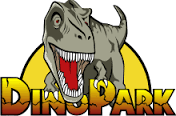 Vstupné DINOPARKDospělí :  90,- Kč            děti  3 -15 let : 60,- Kč ZOO + DINOPARK                                  Dospělí : 210,- Kč             děti 3-15 let : 140,- Kč                             Autobus : 100,- Kč / dospělí,  děti zdarma k MDD Zájemci se mohou přihlásit na obecním úřadě.  MÁJE  201628.5.2016 – průvod obcí od 15 hodin.Od 19. hodin – večerní zábava hraje kapela KastelánBlahopřání našim občanůmKvětenMarie Fuxová         70 letPřejeme do dalších let hodně zdraví a štěstí.